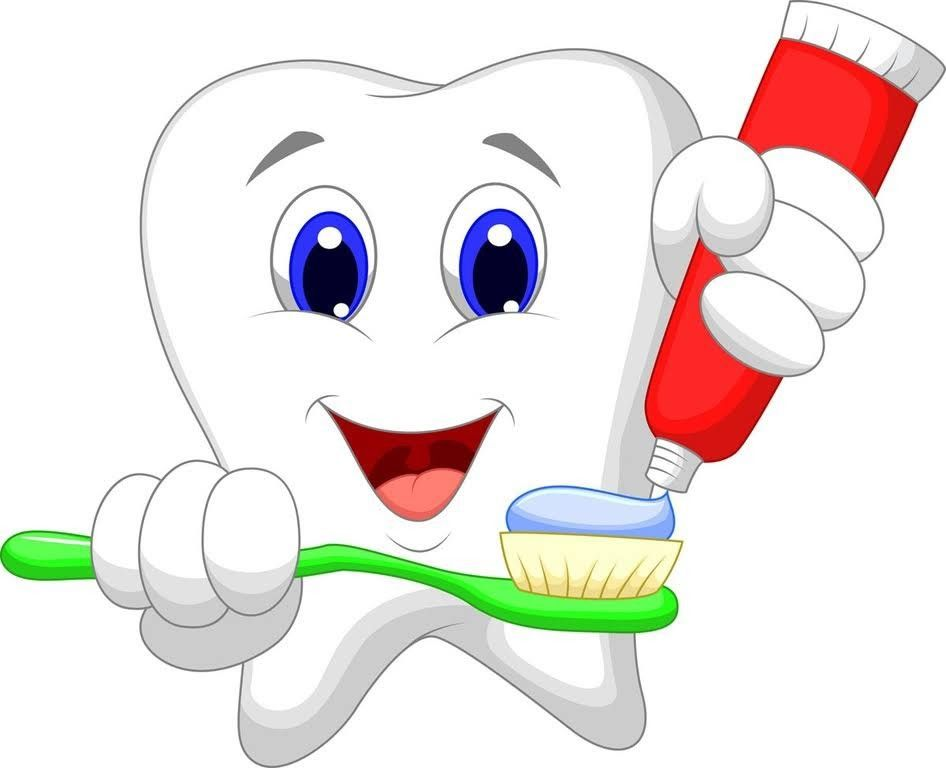 Гигиена – важнейшая часть культурного воспитания ребенка. Формировать гигиенические навыки следует с первых дней жизни малыша. Дети дошкольного возраста должны полностью усвоить все принятые в обществе требования гигиены, научиться ухаживать за своим телом и одеждой, приобрести правильные привычки питания.
Привитие культурно-гигиенических навыков детям начинается с простейших действий... Нужно показывать, как умывать личико, мылить ручки, чистить зубки...
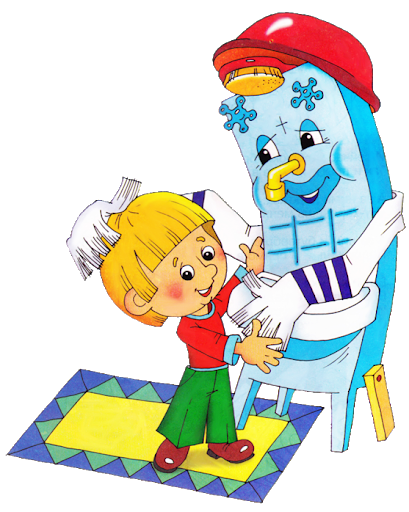 Воспитание гигиенических навыков у детей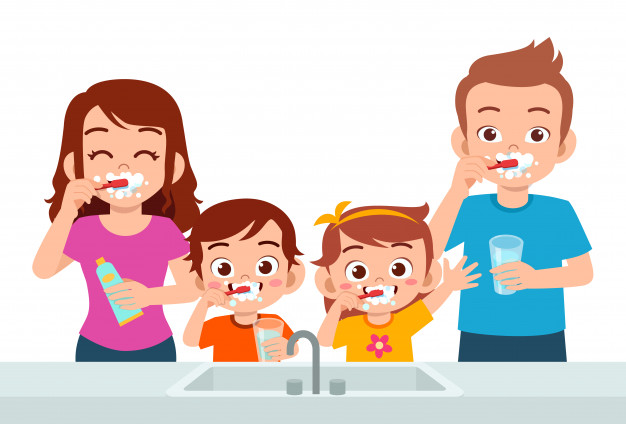 Выполнила: Калимулина Г.Ш.Водные процедуры
Воспитание гигиенических навыков у детей начинается с освоения простейших действий, из которых складываются ежедневные ритуалы. Ребенку необходимо показывать, как правильно умывать личико, намыливать ручки, чистить зубки, причесываться.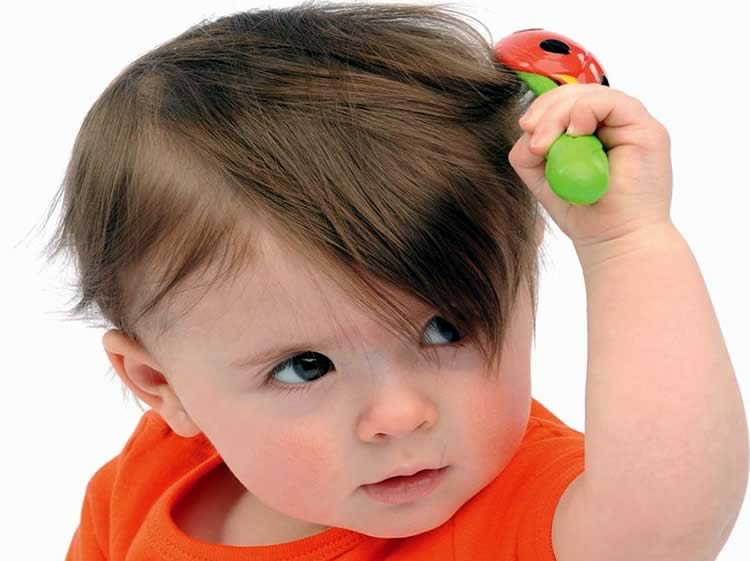 Как формировать позитивное отношение к водным процедурам? Малыш должен иметь собственный набор для гигиены: собственное полотенце красивое душистое мыло, удобно ложащееся в ладошку, «вкусную» зубную пасту и удобную щетку, отдельную расческу 
Гигиена питания
К трем годам малыш должен владеть основными гигиеническими навыками, связанными с питанием и поведением за столом: уметь принимать пищу самостоятельно (навык приема жидкой пищи при этом должен сформироваться к двум годам);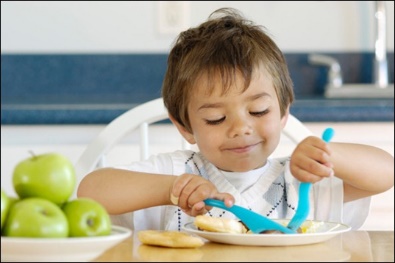 правильно держать приборы; жевать медленно, тихо, не разговаривать во время еды; обязательно мыть перед едой руки, а после еды умываться; 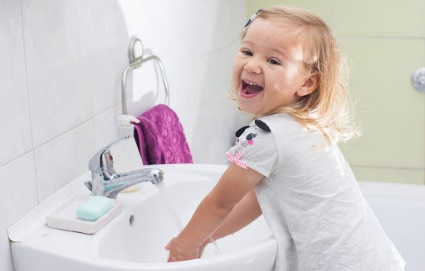 полоскать рот чистой питьевой водой из специального стаканчика.Уход за телом
К трем годам малыш должен уметь сам причесать волосы. Очень важно следить за их длиной и чистотой, не допуская небрежности. Некоторые дети бояться мыть волосы, так как вода попадает в ушки и глаза. Нужно превратить процедуру в игру, а если ребенка очень беспокоить вода в ушах, можно заложить ушко ватным шариком. 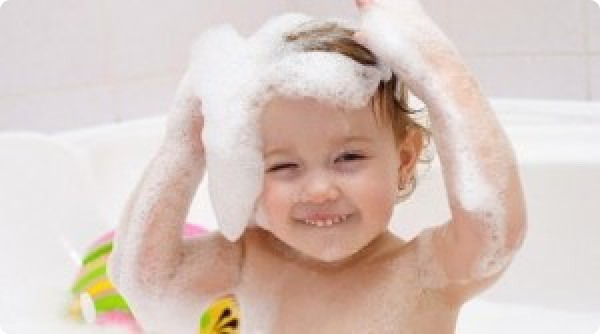 Гигиеническое воспитание детей дошкольного возраста предполагает, что к трем годам чадо уже уверено пользуется унитазом. Однако ему необходим специальный детский стульчак, а возможно, и подставка. Малыш должен знать, как пользоваться туалетной бумагой. Мальчики должны поднимать стульчак и знать, зачем это необходимо. После туалета обязательно отправляется в ванную, чтобы вымыть руки с мылом, и задача взрослых – проконтролировать это. 
